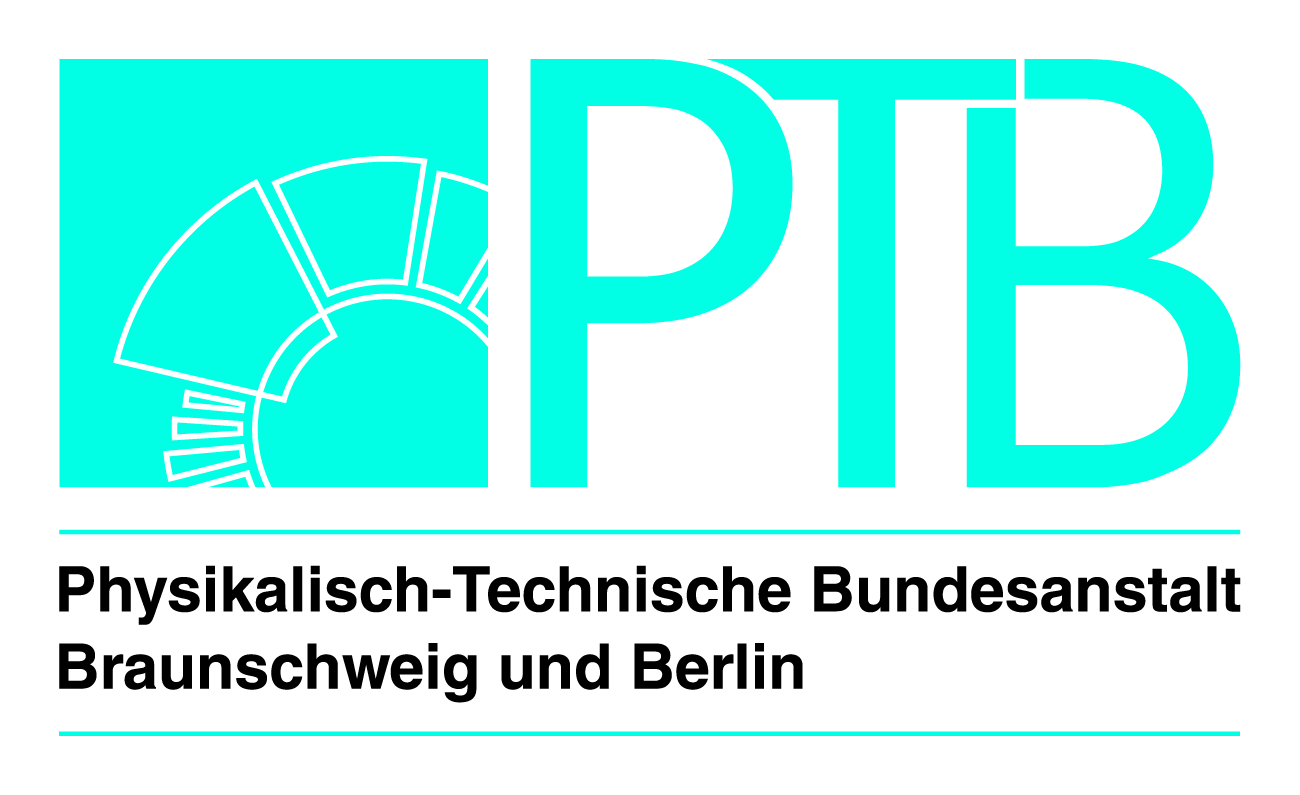 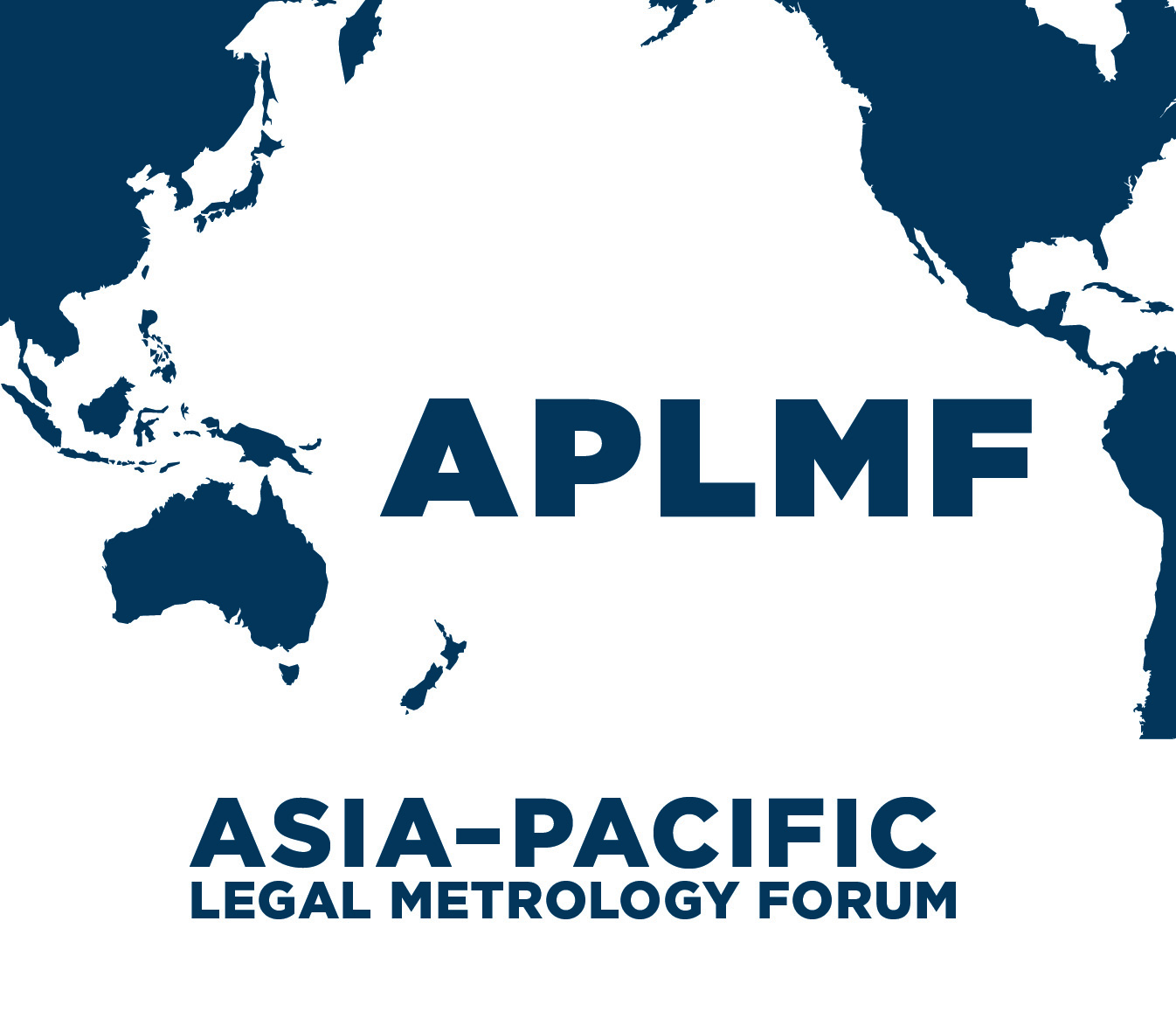 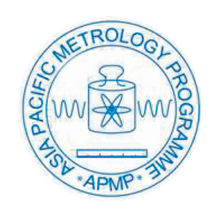 MEDEA: “Metrology – Enabling Developing Economies in Asia”Pattern Approval and Verification of Water Meters – OIML R49 15 – 18 October 2019 at NMIM, Sepang, MalaysiaIntroductionAccurate measurement of water metering for residential and commercial buildings is one of many important components of an economy’s metrological system. APLMF has conducted training courses for the past 20 years to support the development of a sound measurement infrastructure that inspires confidence and trust within the region. This ensures consumers, water authorities and water meter manufacturers are benefitting equally and promotes fair trade with greater transparency, accuracy and long-term sustainability. Due to the rising costs, the need for quality and the supply demand of water for urban use, it is important that legal metrology authorities use harmonised verification test procedures to ensure accurate measurement systems. This training course is designed for personnel with responsibility to develop an appropriate metrological infrastructure for testing of water meters in their own economies. Participants are expected to train others when they return to their own economy.Objective This program is designed for authority personnel who approve / verify water meters for use in urban water systems or have responsibility to ensure that these instruments are pattern approved / verified in accordance with OIML recommendations. In addition, participants are expected to have prior hands-on practical experience in a laboratory testing of water meters. This training is composed of lectures and practical activities. The lectures cover a basic understanding of the test procedures required to pattern approve and verify water meters for use in urban systems as per OIML R49. The practical component will demonstrate the test procedures used and explain how the reference standard is verified.This course provides participants with the knowledges and skills to:identify the major components of a water meter testing systemanalyse the operating environment to determine how it could impact on the performance of a water meteridentify sources of any possible operational errorpattern approve / verify a water meter in accordance with the test procedures and workplace health and safety guidelinesOrganizers:Physikalisch-Technische Bundesanstalt (PTB)Asia-Pacific Legal Metrology Forum (APLMF)Supporting Organizations:National Metrology Institute of Malaysia (NMIM)Trainers:Dr Abdul Rahman MohamedMr Mohd Noor Mohd GhaffarMr Hafidzi HamdanVenue and Accommodation:Training will take place for overseas participants at the hotel and the National Metrology Institute of Malaysia (NNIM). Accommodation will be organised in the Nilai Springs Hotel. The hotel will be booked and paid directly by PTB.Arrangements will be provided later regarding your transfer to the hotel. The cost of the transfer will be covered by PTB. If you need a visa to enter Malaysia, fill the attached “Visa Assistance Form” and send it to the host in Malaysia by 14 September 2019.To access the venue, you will need to take the airport shuttle to transfer to the hotel. Please note that the driver will wait at the exit of the baggage claim area. Please look at a placard with PTB, NMIM, APMP & APLMF logo at the Airport Taxi counter after baggage claim point. The cost of the transfer will be covered by PTB.PTB Support:Up to two overseas participants from each developing economy in Asia will receive an economy round-trip flight ticket, free accommodation (full board), free airport transfer. Participants from economies classified as developing countries under the OECD Development Co-operation Directorate (ODCD-DAC) are eligible. Economies are required to consider contributing (if they can do so) to their expenses.Flight tickets will be booked by PTB (please contact Catharina Watzl). The hotel will be paid directly by PTB. Registration:Please complete the attached Nomination Form and send it to the APLMF Secretariat and Catharina Watzl by 14 August 2019.The official currency is Ringgit (MYR). Most credit cards (Visa, Master Card, etc.) are accepted in Hotels and big department stores. The exchange rate for 1 USD is around MYR 4.4. Climate:The average temperature range is about 24-33°C in July in Kuala Lumpur.Electricity supply:Voltage of power supply is 220 volts AC with 50 Hz. The power plug used in Malaysia are 3 pin plugs of type G (or BF).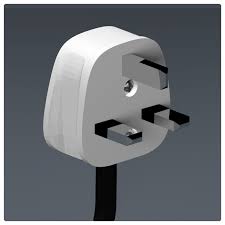 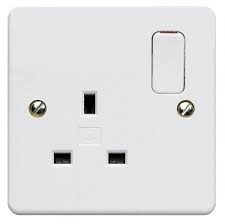 Plug and socket of Type G (or BF)Local Time: UTC +8 without summer timeContact Persons:APLMF Secretariat C/- Trading StandardsMinistry of Business, Innovation & Employment (MBIE)PO Box 1473, Wellington 6140, New ZealandTelephone: 0064-4-4601367Ms. Alli SmithE-mail: secretariat@aplmf.orgPTB Contact Person:Mrs. Catharina Watzl (Registration, Flights, Hotel Reservations)Bundesallee 100, 38116 Braunschweig, GermanyTel: +49 531 592 8246E-mail: catharina.watzl@ptb.de Host in Malaysia (visa assistance, venue and accommodation) Mr. Zainal Hj. MustapaNational Metrology Institute of Malaysia - NMIMLot PT 4803 Bandar Baru Salak Tinggi, 43800 Sepang, Selangor, MalaysiaTel: +603 8778 1607H/p: +6014 2262 449Fax: +603 8778 1616E-mail: zainalm@sirim.myPattern Approval and the Verification of Water MetersProgram 15 –18 October 2019Friday 18 October	Venue: Nilai Springs Hotel Tuesday 15 October	Venue: Nilai Springs HotelTuesday 15 October	Venue: Nilai Springs HotelTuesday 15 October	Venue: Nilai Springs HotelTimeDetailsPresenter08:30 – 09:00RegistrationHost09:00 – 09:40Welcoming address from the host economyOpening ceremony (APLMF Secretariat)Group photo takingAPLMF and Host09:40 – 10:00IntroductionAPLMF and Host10:00 – 10:30Overview of the courseEconomy reports - explains how water meters are tested & verified Marian Haire and
Trainees10:30 – 11:00Coffee Break11:00 – 12:30Course outlineHistory of Water MetersTypes and uses of Water Meters Dr Abdul Rahman 12:30 – 14:00Lunch break14:00 – 15:30OIML R49 - 1 and International Standards Dr Abdul Rahman15:30 – 16:00Coffee break16:00 – 17:00OIML R49 - 2 & 3Dr Abdul Rahman18:00 – 20:00Welcome dinner hosted by MEDEAWednesday 16 October	Venue: Nilai Springs Hotel and NMIMWednesday 16 October	Venue: Nilai Springs Hotel and NMIMWednesday 16 October	Venue: Nilai Springs Hotel and NMIMTimeDetailsPresenter9:00 – 10:30Test procedures for Pattern Approval and the Verification of Water MetersSample of Water Meters by groupSample of Test SheetMohd Noor/Hafidzi10:30 – 11:00 Coffee Break11:00 – 12:30 *Demonstration data process (3 groups)Mohd Noor/Hafidzi12:30 – 14:00 Lunch + shuttle bus to NMIM14:00 – 15:30 *Demonstration of test procedures and completion of test reportAll trainers15:30 – 16:00 Coffee Break16:00 – 17:00*Demonstration of test procedures and completion of test report Question and Answer sessionAll trainers*Demonstration:Accuracy Test performed by each groupDemonstration of continuous and non-continuous performed by trainerThursday 17 October	Venue: Water Meter Factory visit *Demonstration:Accuracy Test performed by each groupDemonstration of continuous and non-continuous performed by trainerThursday 17 October	Venue: Water Meter Factory visit *Demonstration:Accuracy Test performed by each groupDemonstration of continuous and non-continuous performed by trainerThursday 17 October	Venue: Water Meter Factory visit TimeDetailsPresenter9:00 – 9:30Bus to venueAll trainees9:30 – 10:30Visit to Water Meter Factory to view their facilitiesAll trainees10:30 – 11:00 Coffee Break11:00 – 12:30 Visit to Water Meter Factory to view their facilitiesAll trainees12:30 – 14:00 Lunch14:00 – 15:30Action plans and feedbackMarian Haire trainers15:30 – 16:00 Coffee Break16:00 – 17:00 Trainees answer test questions and prepare group presentation for Friday amAll trainees18:00 – 20:00Outdoor Dinner - Nilai Spring HotelAll traineesTimeDetailsPresenter9:00 – 10:30Presentation by each group All trainees10:30 – 11:00 Coffee Break11:00 – 12:30 Closing ceremony with bestowal of the certificatesAll trainees12:30 – 14:00 Lunch